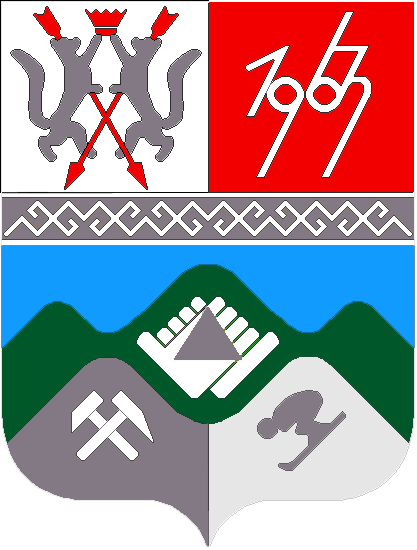 КЕМЕРОВСКАЯ ОБЛАСТЬТАШТАГОЛЬСКИЙ МУНИЦИПАЛЬНЫЙ РАЙОНАДМИНИСТРАЦИЯ ТАШТАГОЛЬСКОГО МУНИЦИПАЛЬНОГО РАЙОНАПОСТАНОВЛЕНИЕот «14» января  2020 г. № 13-пО назначении публичных слушаний об утверждении проекта межевания территории для объекта «Антенная опора связи ПАО «МТС»В соответствии со статьей 41, 42, 43 Градостроительного кодекса Российской Федерации, Федеральным законом от 06.10.2003 №131-ФЗ «Об общих принципах организации местного самоуправления в Российской Федерации», Положением о порядке организации и проведения публичных слушаний муниципального образования «Таштагольский муниципальный район», принятого решением Совета народных депутатов от «17» декабря 2007 № 181-рр, Правилами землепользования и застройки муниципального образования Коуринского сельского поселения, утвержденными решением Совета народных депутатов Таштагольского муниципального района от 18.01.2017 №242, по инициативе Главы Таштагольского муниципального района, руководствуясь Уставом Таштагольского муниципального района, Администрация Таштагольского муниципального района постановляет:1.Назначить публичные слушания по инициативе Главы Таштагольского муниципального района по вопросу утверждения проекта межевания территории для объекта «Антенная опора связи ПАО «МТС». 2. Срок проведения публичных слушаний с 17 января 2020 г. по 12 февраля 2020 г. Итоговое заседание комиссии состоится 17 февраля 2020 г.3. Создать комиссию для проведения публичных слушаний, согласно Приложению № 1.       4. Разместить настоящее Постановление на информационном стенде в Администрации Таштагольского муниципального района по адресу: г. Таштагол, ул. Ленина,60,  Администрации Коуринского сельского поселения, по адресу: п.Алтамаш, ул.Терешковой, 1, а также разместить на официальном сайте Администрации Таштагольского муниципального района www.atr.my1.ru.5.  Контроль за исполнением постановления возложить на заместителя Главы Таштагольского муниципального района Колмогорова Д.О.6.  Постановление вступает в силу с момента его обнародования.Глава Таштагольского Муниципального района					                   В.Н. МакутаПриложение №1к постановлениюот «      » января  2020 г. N      -пСостав комиссии по проведению публичных слушаний об утверждении проекта межевания территории для объекта «Антенная опора связи ПАО «МТС»Приложение №2к постановлениюот «      » января 2020 г. N      -пПланмероприятий по проведению публичных слушаний об утверждении проекта межевания территории для объекта «Антенная опора связи ПАО «МТС»1. Колмогоров Денис ОлеговичЗаместитель Главы Таштагольского муниципального района2. Балабанова Ольга АлександровнаГлава Коуринского сельского поселения Таштагольского муниципального района3. Колосанова Оксана ГеннадьевнаНачальник юридического отдела администрации Таштагольского муниципального района4. Комарова Наталья АнатольевнаПредседатель комитета по управлению муниципальным имуществом Таштагольского муниципального района5. Тунекова Елена НиколаевнаНачальник отдела архитектуры и градостроительства администрации Таштагольского муниципального района1.Оповещение населения Коуринского сельского поселения о начале публичных слушаний осуществляется путем размещения оповещения на информационном стенде администрации Коуринского сельского поселения, Таштагольского муниципального района и на официальном сайте Администрации Таштагольского муниципального в информационно-телекоммуникационной сети «Интернет» по адресу www.atr.my1.ru,  в районной газете «Красная Шория».В течение 2 рабочих дней с момента издания настоящего постановления 2Размещение  проекта межевания территории для объекта «Антенная опора связи ПАО «МТС» на официальном сайтеНе позднее 7 дней с даты опубликования оповещения о начале публичных слушаний3Проведение экспозиции  проекта межевания территории для объекта «Антенная опора связи ПАО «МТС», в Отделе архитектуры и градостроительства Администрации Таштагольского муниципального района В течение всего периода размещения проекта планировки и проекта межевания на официальном сайте4Прием письменных заявлений и возражений граждан, юридических лиц по вопросу проекта межевания территории для объекта «Антенная опора связи ПАО «МТС»  по адресу: г. Таштагол, ул. Ленина, 60, каб. № 401, Администрация Коуринского сельского поселения по адресу: п.Алтамаш, ул.Терешковой, 1В течение всего периода размещения проекта планировки и проекта межевания на официальном сайте5Проведение публичных слушаний для  граждан  об утверждении проекта межевания территории для объекта «Антенная опора связи ПАО «МТС»Место проведения: г. Таштагол, ул. Ленина, 60«17» февраля 2020г.в 14:006Подготовка и оформление протокола публичных слушанийНа следующий рабочий день после проведения собрания участников публичных слушаний7.Подготовка заключения о результатах публичных слушанийВ течение 5 рабочих дней с момента проведения публичных слушаний для  граждан по утверждению проекта межевания  территории для объекта «Антенная опора связи ПАО «МТС»8.Опубликование заключения о результатах публичных слушаний на официальном сайте Администрации Таштагольского муниципального районаВ течение 10 рабочих дней с даты подготовки заключения о результатах публичных слушаний9.Размещение текста заключения на информационном стенде Администрации Таштагольского муниципального районаВ течение 2 рабочих дней с даты подготовки заключения о результатах публичных слушаний10.Подготовка рекомендаций по утверждению  проекта межевания  территории  в границах элемента планировочной структуры, или о направлении его на доработку с указанием причин принятого решения и направление его Главе Таштагольского муниципального района3 дня с момента публикации заключения о результатах публичных слушаний      11.Утверждение проекта межевания территории для объекта «Антенная опора связи ПАО «МТС» Главой  в форме издания постановленияНе позднее 3-х дней с момента поступления рекомендаций  12.Обнародование постановления Главы по утверждению на информационных стендах и на сайте администрации Таштагольского муниципального районаВ течение 3 дней с момента издания постановления Главы 